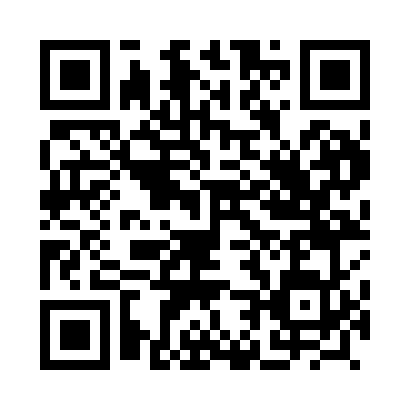 Prayer times for Abid, PakistanWed 1 May 2024 - Fri 31 May 2024High Latitude Method: Angle Based RulePrayer Calculation Method: University of Islamic SciencesAsar Calculation Method: ShafiPrayer times provided by https://www.salahtimes.comDateDayFajrSunriseDhuhrAsrMaghribIsha1Wed4:145:3912:173:506:548:202Thu4:135:3812:163:506:558:203Fri4:125:3712:163:506:568:214Sat4:115:3712:163:506:568:225Sun4:105:3612:163:506:578:236Mon4:095:3512:163:506:578:247Tue4:085:3412:163:506:588:258Wed4:075:3412:163:506:598:259Thu4:065:3312:163:506:598:2610Fri4:055:3212:163:497:008:2711Sat4:045:3212:163:497:008:2812Sun4:035:3112:163:497:018:2913Mon4:025:3012:163:497:028:3014Tue4:025:3012:163:497:028:3115Wed4:015:2912:163:497:038:3116Thu4:005:2912:163:497:038:3217Fri3:595:2812:163:497:048:3318Sat3:585:2712:163:497:058:3419Sun3:585:2712:163:497:058:3520Mon3:575:2712:163:497:068:3521Tue3:565:2612:163:497:068:3622Wed3:565:2612:163:497:078:3723Thu3:555:2512:163:497:078:3824Fri3:545:2512:163:497:088:3925Sat3:545:2412:163:497:098:3926Sun3:535:2412:173:497:098:4027Mon3:535:2412:173:497:108:4128Tue3:525:2412:173:497:108:4229Wed3:525:2312:173:497:118:4230Thu3:515:2312:173:497:118:4331Fri3:515:2312:173:497:128:44